Легли на плечи погоны золотыеВо Дворце Республики состоялся очередной выпуск офицеров военного факультета в Белорусском государственном университете информатики и радиоэлектроники. Заветные дипломы военных инженеров в сфере радиоэлектроники получили более 60 человек 14 выпуска.В торжественном мероприятии приняли участие начальник штаба войск связи Вооруженных Сил – первый заместитель начальника управления связи Генерального штаба Вооруженных Сил Республики Беларусь полковник Вадим Романив, проректор по учебной работе БГУИР Виктор Рыбак, также родные и близкие выпускников.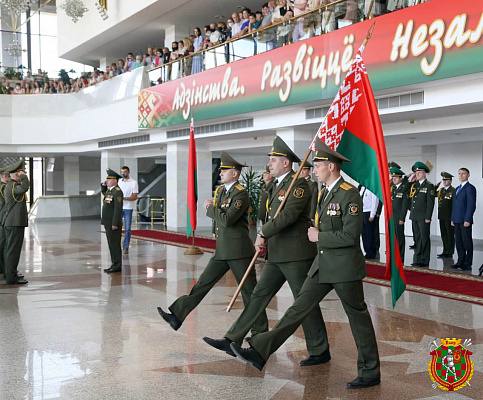 